Synthèse des modificationsTableau de diffusionObjet de la procédure.Cette procédure diffuse les différents organigrammes du personnel Groupimo S.A.Le service RH le gère quotidiennement.Champ et domaine d’application.Sont concernées par cette procédure tous les sites Groupimo S.A, y compris les sites consolidés.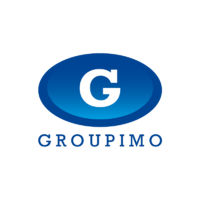 Ce document est géré électroniquement.Attention : La version d’un document n’est validée que par sa présence sur Wiki GroupimoCe document est géré électroniquement.Attention : La version d’un document n’est validée que par sa présence sur Wiki GroupimoCe document est géré électroniquement.Attention : La version d’un document n’est validée que par sa présence sur Wiki GroupimoCe document est géré électroniquement.Attention : La version d’un document n’est validée que par sa présence sur Wiki GroupimoManuel : 99Services GénérauxServices GénérauxVolume :04Ressources HumainesRessources HumainesDocument :01Organigramme du personnel Groupimo S.A.Organigramme du personnel Groupimo S.A.Organigramme du personnel Groupimo S.A.Révision : 43Organigramme du personnel Groupimo S.A.Organigramme du personnel Groupimo S.A.Organigramme du personnel Groupimo S.A.Date de révision :Date de révision :28/09/2020Date d’application : 28/09/2020Date d’application : 28/09/2020Rédigé par :Rédigé par :C. MARIE-JOSEPHValidé par :Validé par :S. PLAISSYApprouvé par : Approuvé par : DatesRévisionsModifications28/09/202043Diverses modifications04/08/202042Diverses modifications20/05/202041Diverses modifications03/04/202040Diverses modifications27/01/202039Création AdminimoCréation RénovimoFermeture A17Ouverture A1911/09/201938Diverses modifications03/07/201837Diverses modifications13/05/201936Diverses modificationsFermeture A13 et transfert sur A1601/02/201835Diverses modifications27/09/201734Diverses modifications16/05/201733Diverses modifications21/02/201732Diverses modifications09/12/201631Diverses modificationsDestinataires pour applicationDestinataires pour informationResponsables de sitesLes Ressources HumainesDirection généraleAssistante commerciale